Maths and Further Maths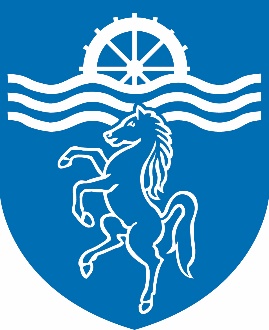 Induction InformationEntry Requirements: 	Maths – Grade 7				Further Maths – Grade 8The Maths A level course is made up of Pure Maths and Applied Maths (Statistics and Mechanics).  Some of the work will be familiar to you, and we build on your current knowledge, and some will be completely new.You will need to make sure you have a calculator suitable for the A level course.  We recommend one of the following:  Casio fx-991EX Classwiz, or a graphical calculator (essential for Further Maths) Casio fx-9860GIII or Casio fx-CG50  To get you back thinking about Maths, we would like you to look at the following website:https://my.integralmaths.org This takes you to a log in page for an online Transition to A level course, using the username and password given to you on Induction Day. This is an online course which will help you to develop fluency in the techniques you will need and to think about the key mathematical concepts that underpin A level MathematicsFor internal students the format of the login is 2968T- followed by the first letter of your first name then your surname (all in lower case with no spaces).  The password is changeme.For external students that did not receive this information on induction day please email and request a username and passwordAdditional Resources:Numberphile on You Tubechalkdustmagazine.com – magazine for the mathematically curious produced by students at UCLwww.parallel.org.uk – website by Simon Singh with a puzzle every Thursdayhttps://amsp.org.uk/resource/gcse-alevel-transition-resources The amsp have a selection of transition resources broken down into smaller topics.  Each one is a powerpoint with a series of questions (and answers) leading to problem solving questions at the end.  There is an introductory video to explain how the resources are set up.Mr Khalid (Head of Mathematics) email: mrkhalid@beths.bexley.sch.ukMiss Paterson (KS5 Maths Coordinator) email: mspaterson@beths.bexley.sch.uk